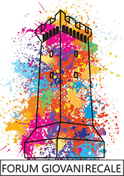 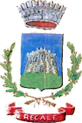 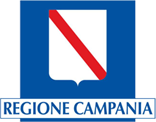 Come partecipare al bando1 VERIFICARE I REQUISITI PER LA PARTECIPAZIONE2 COMPILARE LA DOMANDA DI ISCRIZIONE3 PRESENTARE LA DOMANDA CON ANNESSA DOCUMENTAZIONE RICHIESTACORSO GRATUITO DI ADDETTO AMMINISTRATIVO CONTABILEBANDO PER LA PARTECIPAZIONECORSO DI FORMAZIONE PER ADDETTO AMMINISTRATIVO CONTABILE 2021
organizzato dal Comune di Recale e dal Forum Giovani RecaleScadenza: 12 Giugno 2021 alle ore 11:00PREMESSA:La partecipazione al bando “Giovani in comune” delle POLITICHE GIOVANILI-DGR N.795 del 2016-DGR N.409 del 2017-DGR N.738 del 2017 DGR N.896 del 28.12.2018

INDICE:Il corso di addetto amministrativo contabile finalizzato all’ottenimento di una qualifica professionale, presente nel repertorio regionale della qualificazione ex DGR. 223/2014 per la figura di operatore amministrativo, appartenente al quadro Europeo “EQF3”.L’operatore amministrativo è in grado di gestire la documentazione amministrativa, contabile e fiscale nel rispetto della normativa vigente e delle procedure aziendali utilizzando strumenti informatici e telematici. Si occupa prevalentemente di elaborare, registrare, controllare e archiviare la documentazione, di aggiornare la contabilità generale, di gestire incassi, pagamenti, rapporti con le banche e di collaborare alla stesura del bilancio aziendale.Il corso sarà organizzato in 600 ore totali che saranno suddivise in due parti:una teorica (composta da due moduli)una pratica (tirocinio)Con l’indizione di tale bando il Forum Giovani Recale persegue l’obiettivo di formare i giovani verso il mondo del lavoro.Al termine della raccolta delle iscrizioni sarà rilasciata una graduatoria ed ai primi 20
sarà permesso di partecipare al corso a pieno titolo gratuito.N.B. Nell’eventualità di una parità di punteggio sarà preferito il candidato con età anagrafica maggiore.REQUISITI GENERALI DI AMMISSIONEResidenza presso il Comune di RecaleEtà compresa tra i 18 e i 34 anni alla data di scadenza del bandoLicenza mediaDOMANDA DI PARTECIPAZIONE E DOCUMENTI DA ALLEGAREDomanda di partecipazione (modulo allegato)Documento d’identità in corso di validitàModello ISEE ordinario 2021Attestato di licenza mediaMODALITÀ DI PARTECIPAZIONEPresentazione della domanda e relativi documenti in due differenti possibilità entro e non oltre i termini previsti:
– da inviare a mezzo PEC comunerecale@pec.it con oggetto “Partecipazione Bando Regionale”
– da consegnare in modalità cartacea presso l’Ufficio Protocollo durante gli orari di apertura al pubblico presso la sede comunale ubicata in piazza Domenico Vestini n.1TERMINE ULTIMO DI RICEZIONESe il numero delle domande pervenute risulti superiore al numero massimo stabilito per la partecipazione al corso, verrà stilata una graduatoria sulla base della valutazione dei seguenti requisiti:Reddito ISEEVoto della licenza media
Non saranno prese in carico le domande pervenute oltre le ore 11:00 del giorno 12/06/2021.I punteggi inerenti alla stesura della graduatoria saranno:VOTO LICENZA MEDIA	      PUNTIOTTIMO/10                     	5DISTINTO/9	                    4BUONO/8	                              3DISCRETO/7                  	2SUFFICIENTE/6              	1FASCIA ISEE	 PUNTEGGIO0 € – 5000 €          	55000 € – 10000 €	          410000 € – 20000 €	3Oltre 20000 €	          2L’elenco degli ammessi, nonché la graduatoria di tutti i partecipanti, sarà pubblicata sulla pagina Facebook del Forum Giovani Recale e affissa in bacheca al Comune di Recale oltre che su questo sito.